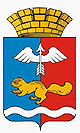 от 26.02.2024 № 01-01/161г. КраснотурьинскОб утверждении дизайн-проектов, предлагаемых для голосованияпо отбору общественных территорий, подлежащих благоустройству в рамках реализации муниципальной программы формирования современной городской средыРуководствуясь статьей 179 Бюджетного кодекса Российской 
Федерации, статьей 16 Федерального закона от 06.10.2003 № 131-ФЗ «Об общих принципах организации местного самоуправления в Российской Федерации», постановлением Правительства Российской Федерации от 30.12.2017 
№ 1710 «Об утверждении государственной программы Российской 
Федерации «Обеспечение доступным и комфортным жильем и коммунальными 
услугами граждан Российской Федерации», постановлением Правительства Свердловской области от 31.10.2017 № 805-ПП «Об утверждении государственной программы Свердловской области «Формирование современной городской среды на территории Свердловской области», постановлением Правительства Свердловской области от 29.01.2019 
№ 51-ПП «Об организации проведения в муниципальных образованиях, расположенных на территории Свердловской области, рейтингового голосования по выбору общественных территорий, подлежащих благоустройству в первоочередном порядке», статьей 32 Устава городского округа Краснотурьинск утвержденного решением Краснотурьинской 
городской  Думы от 23.06.2005 № 76, в целях проведения рейтингового голосования по выбору общественных территорий, подлежащих благоустройству, Администрация (исполнительно-распорядительный орган местного самоуправления) городского округа КраснотурьинскПОСТАНОВЛЯЕТ:1. Утвердить дизайн-проекты предлагаемые для голосования по отбору общественных территорий, подлежащих благоустройству в рамках реализации муниципальной программы формирования современной городской среды1.1. «Комплексное благоустройство территории «Центральная часть поселка Рудничный» (обновленный проект)» (приложение № 1).1.2. «Комплексное благоустройство территории в районе улиц Октябрьская-Школьная, поселок Рудничный» (приложение № 2).2. Опубликовать настоящее постановление в газете «Муниципальный вестник. Городской округ Краснотурьинск» и разместить на официальном сайте Администрации городского округа Краснотурьинск.3. Контроль исполнения настоящего постановления возложить 
на заместителя Главы Администрации городского округа Краснотурьинск 
А.В. Катаева.Глава городского округа						         А.Ю. УстиновПриложение №1к постановлению Администрациигородского округа Краснотурьинскот 26.02.2024 № 01-01/161«Об утверждении дизайн проектов, предлагаемых для голосования по отбору общественных территорий, подлежащих благоустройству в рамках реализации муниципальной программы формирования современной городской средыДизайн проект «Комплексное благоустройство территории «Центральная часть поселка Рудничный» (обновленный проект)»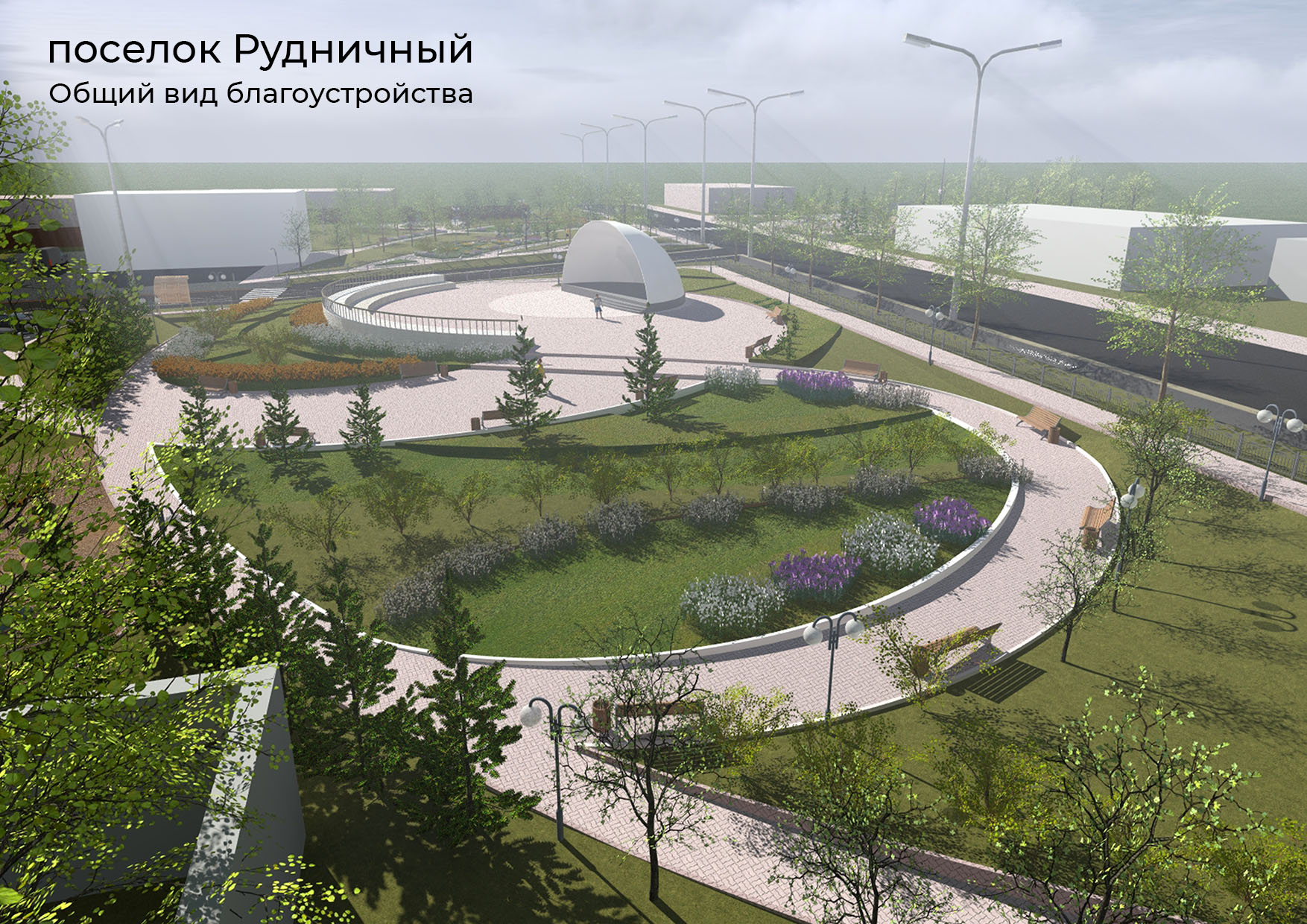 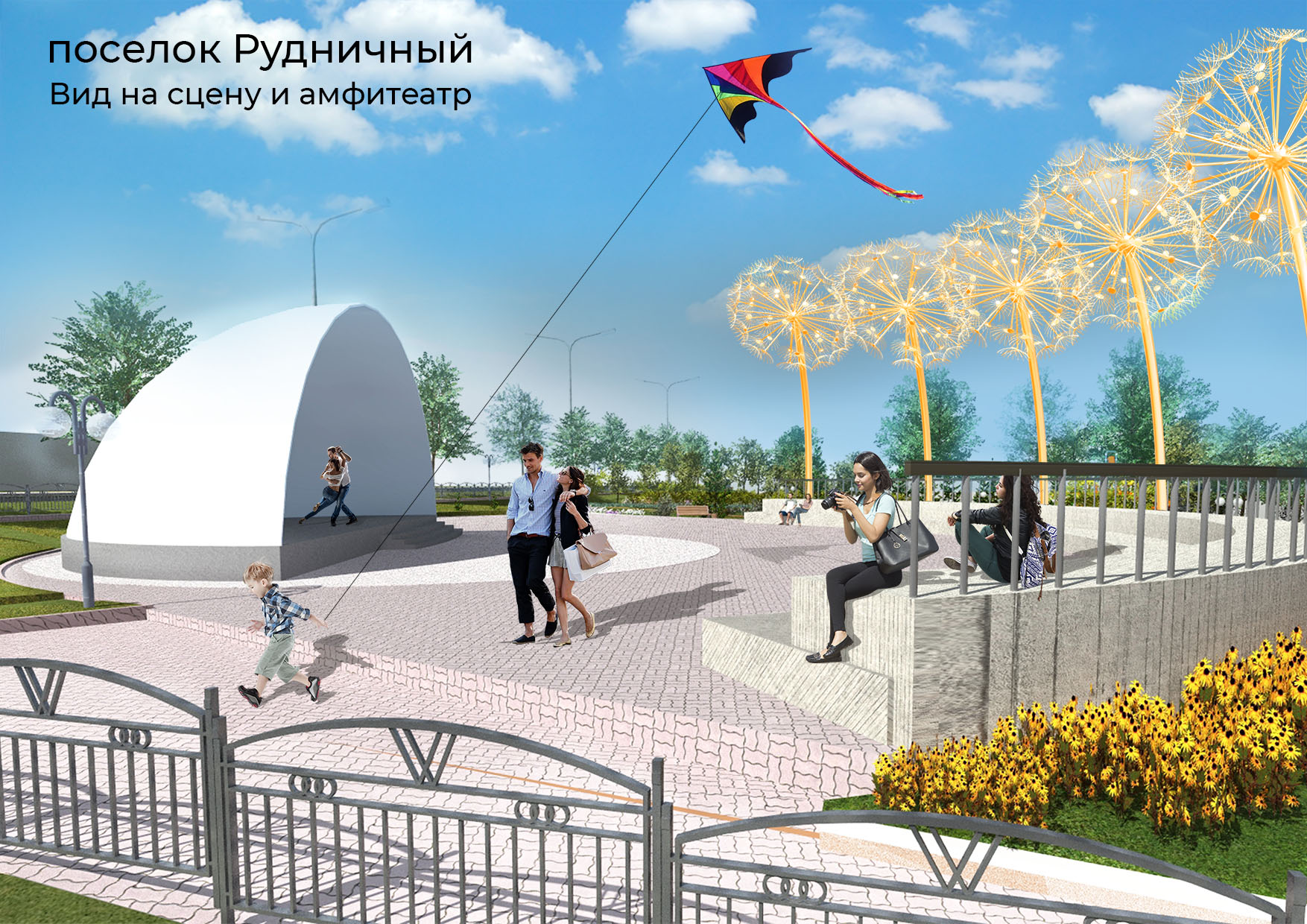 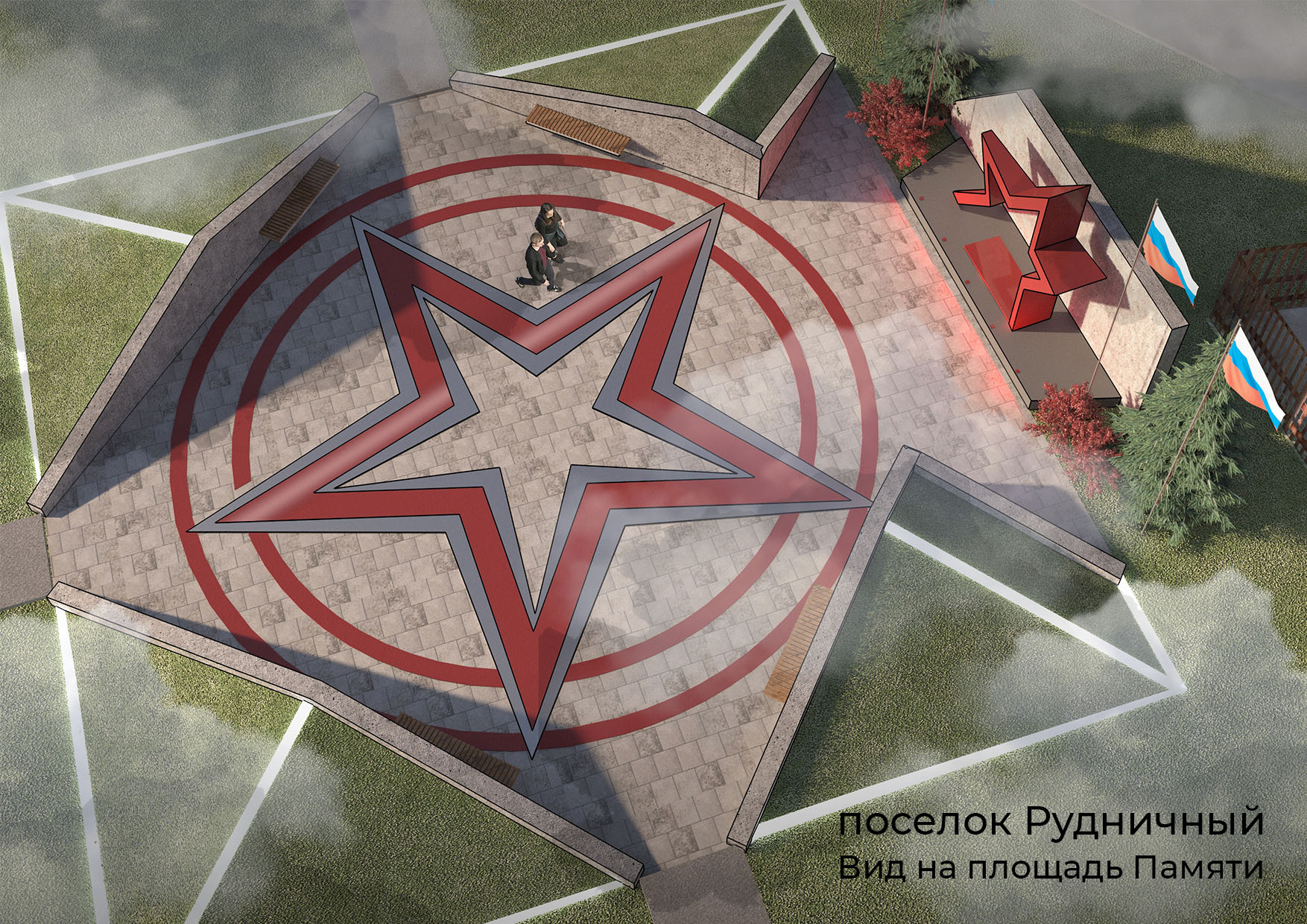 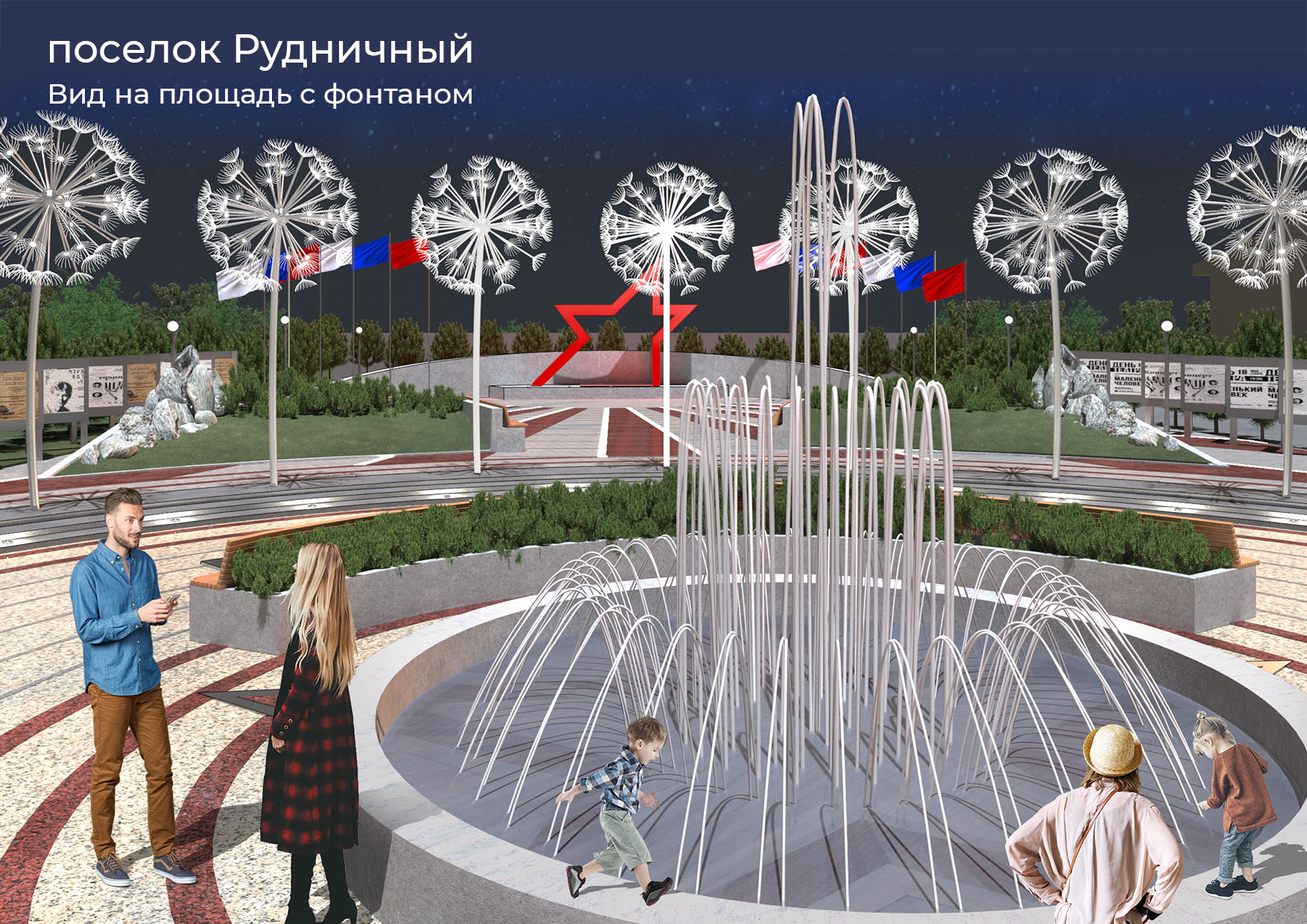 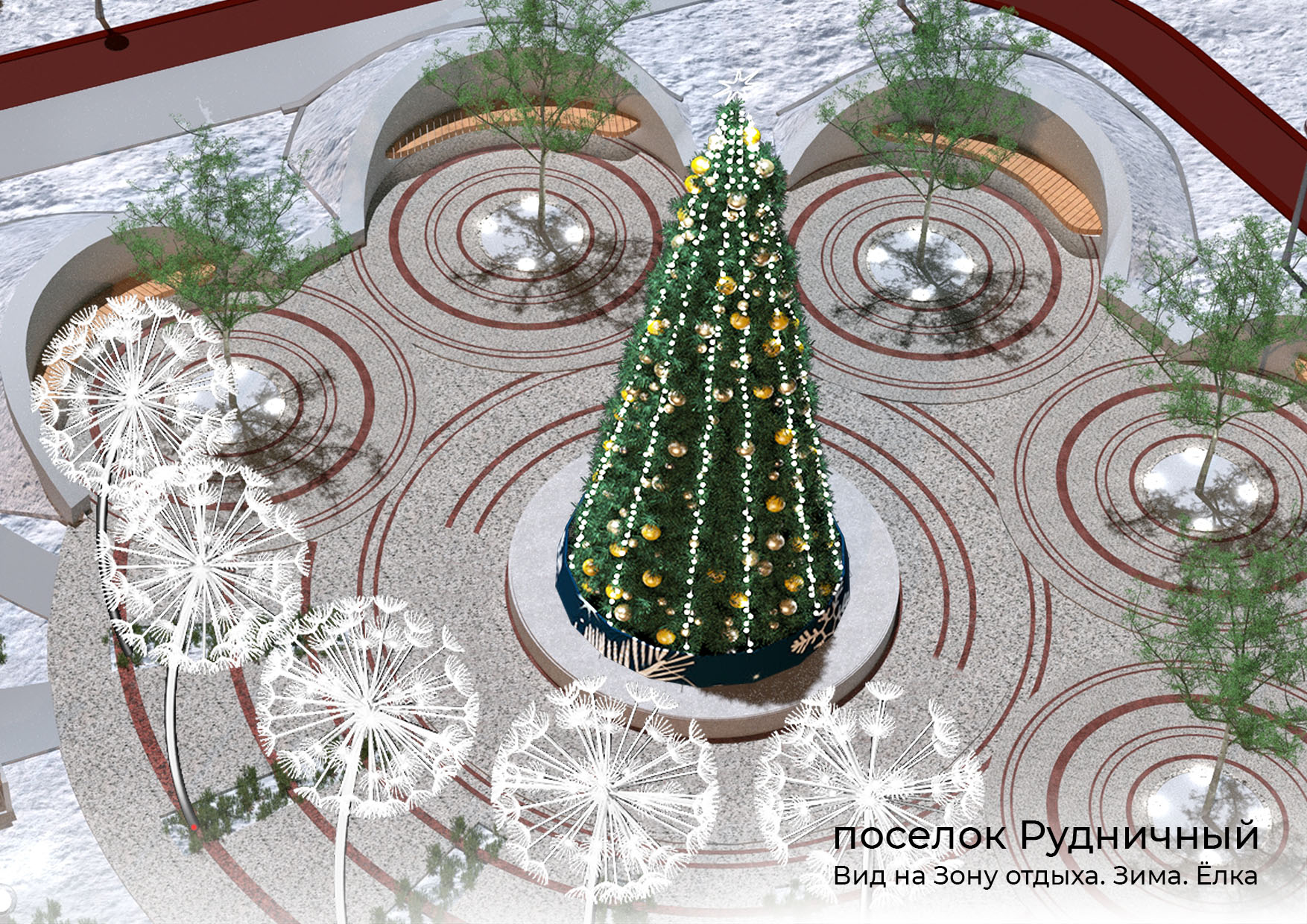 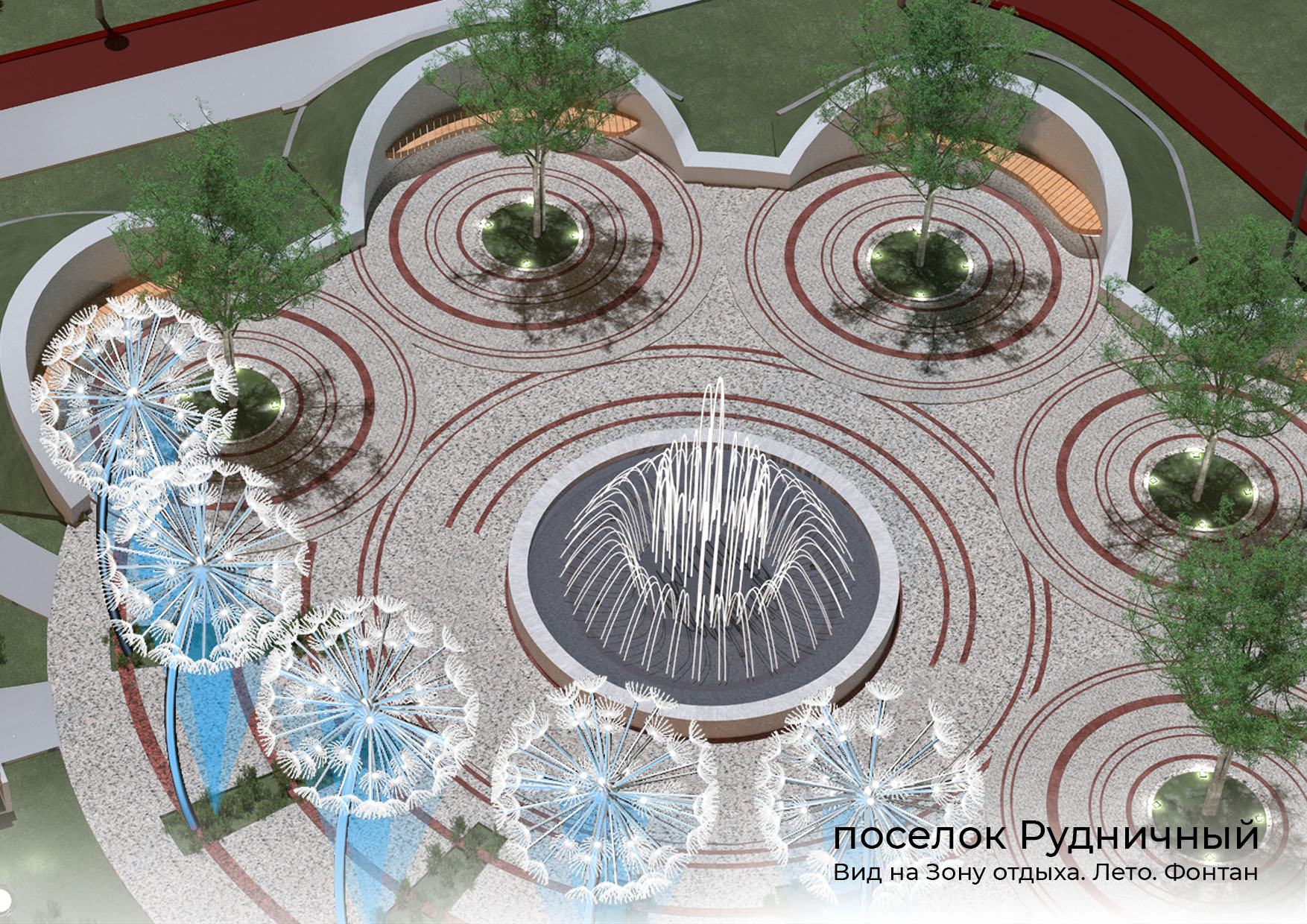 Приложение №2к постановлению Администрациигородского округа Краснотурьинскот 26.02.2024 № 01-01/161«Об утверждении дизайн проектов, предлагаемых для голосования по отбору общественных территорий, подлежащих благоустройству в рамках реализации муниципальной программы формирования современной городской средыДизайн проект «Комплексное благоустройство территории в районе улиц Октябрьская-Школьная, поселок Рудничный»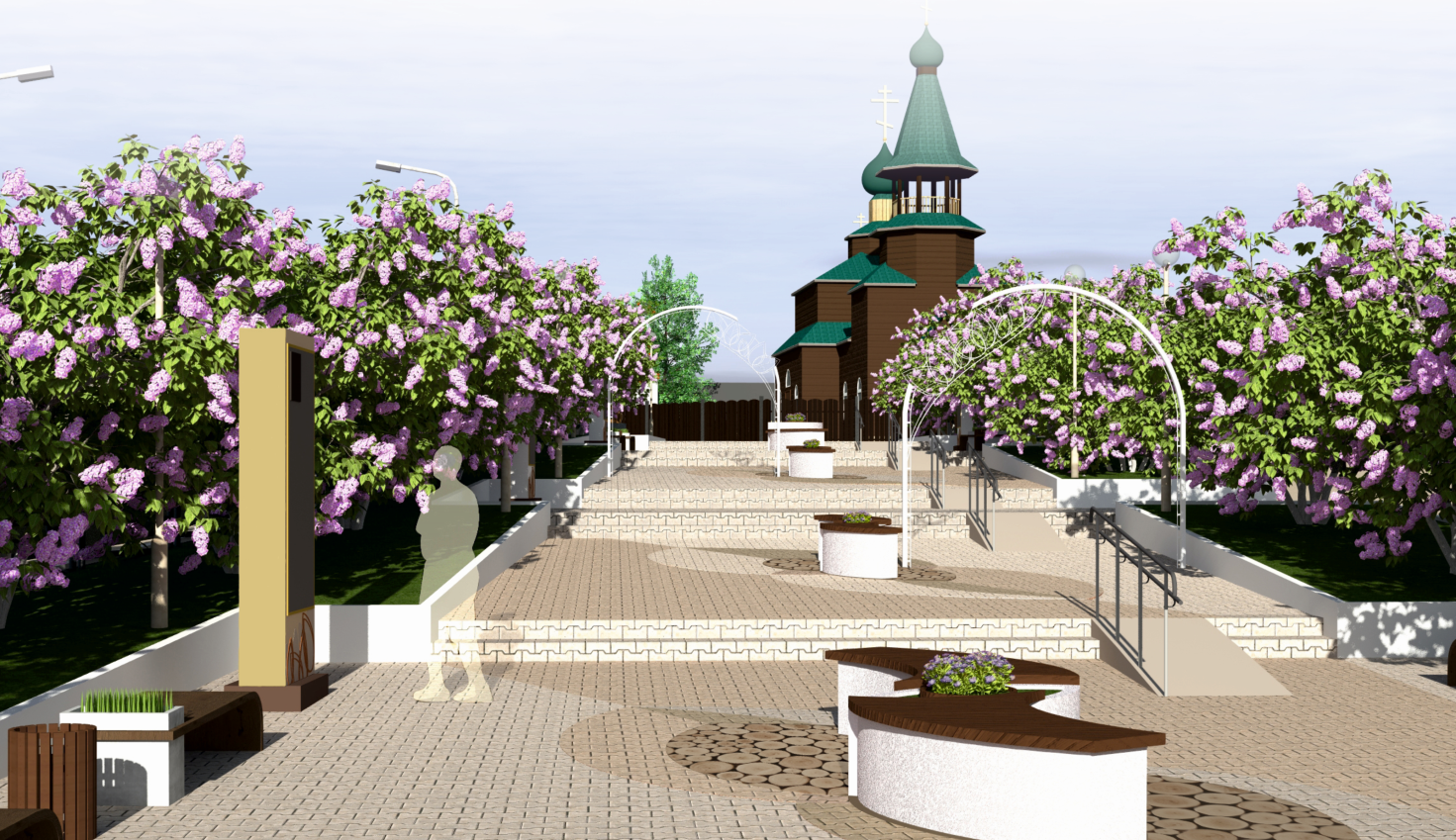 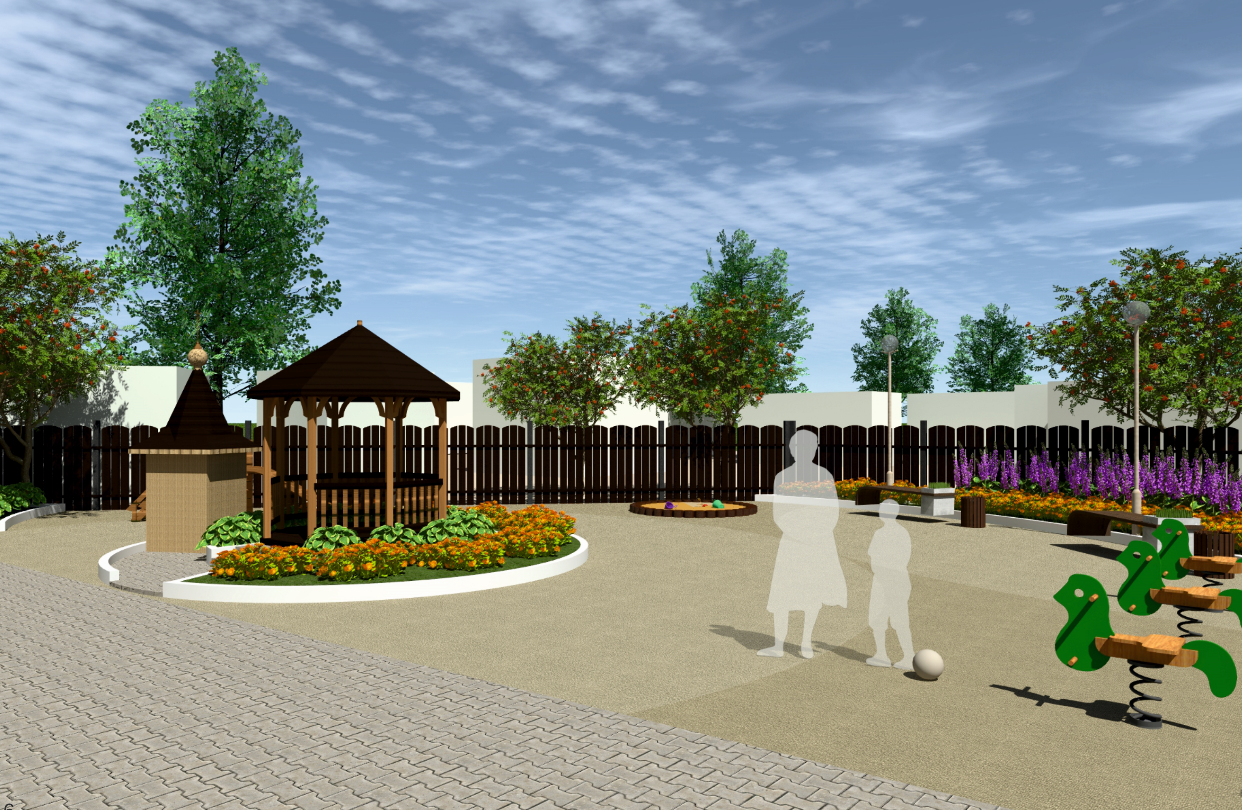 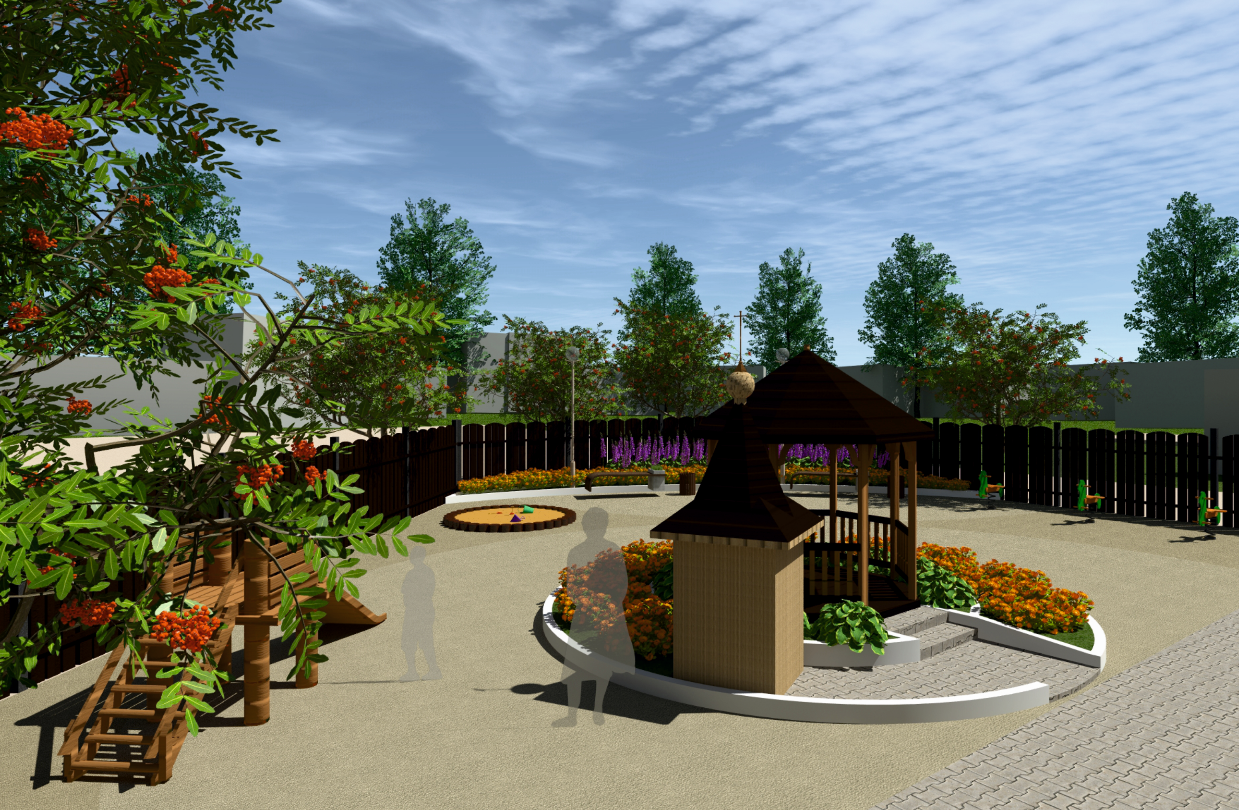 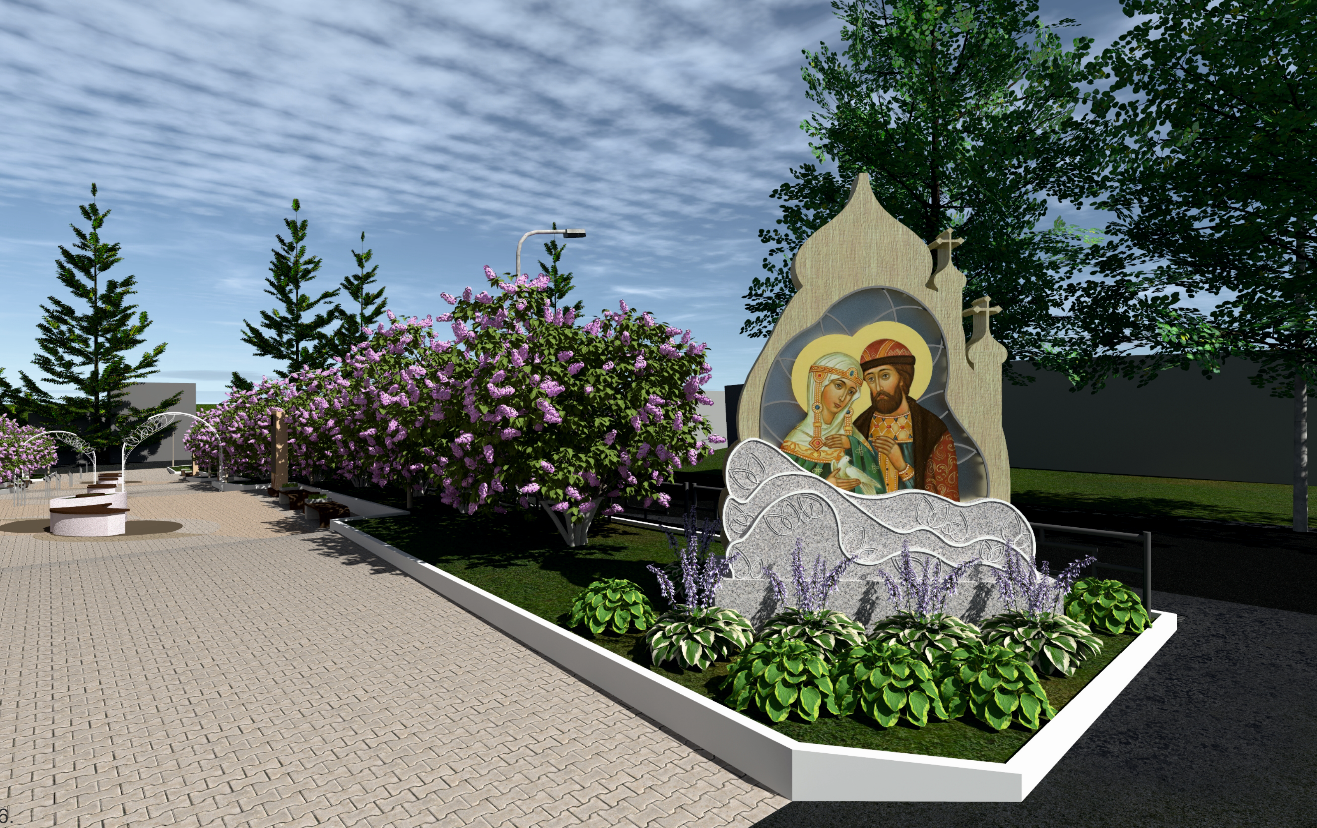 АДМИНИСТРАЦИЯ  ГОРОДСКОГО ОКРУГА КРАСНОТУРЬИНСКСВЕРДЛОВСКОЙ ОБЛАСТИП О С Т А Н О В Л Е Н И Е